О внесении изменений в постановление администрации сельскогопоселения «Щельяюр» от 17 сентября 2013 года №50 «О созданиимежведомственной комиссии по вопросам признания, независимо от формсобственности, помещения жилым помещением, жилого помещениянепригодным для проживания и многоквартирного дома аварийным иподлежащим сносу или реконструкции, находящихся на территориисельского «Щельяюр».Руководствуясь пунктом 8 части 1 статьи 14 Жилищного кодекса Российской Федерации и Постановлением Правительства Российской Федерации от 28.01.2006 года № 47 «Об утверждении Положения о признании помещения жилым помещением, жилого помещения непригодным для проживания и многоквартирного дома аварийным и подлежащим сносу или реконструкции», Уставом муниципального образования сельского поселения «Щельяюр»ПОСТАНОВЛЯЕТ1. Внести в приложение №1. к постановлению администрации сельского поселения «Щельяюр» от 17 сентября 2013 года №50 «О создании межведомственной комиссии по вопросам признания, независимо от форм собственности, помещения жилым помещением, жилого помещения непригодным для проживания и многоквартирного дома аварийным и подлежащим сносу или реконструкции, находящихся на территории сельского «Щельяюр» (далее - Постановление) следующие изменения:1) состав межведомственной комиссии изложить в следующем порядке:Хозяинов О.В. - глава сельского поселения «Щельяюр» (председатель комиссии);Назаренко В.Н. - заместитель руководителя администрации сельского поселения «Щельяюр» (заместитель председателя комиссии);Терентьев Р.Г. - ведущий специалист администрации сельского поселения «Щельяюр» (секретарь комиссии);Артеева Н.А. - начальник Государственной жилищной инспекции поИжемскому району (по согласованию);Терентьев В.В. - начальник Ижемского производственного участка филиала ФГУП «Ростехинвентаризация - Федеральное БТИ» Республики Коми (по согласованию);Кузина Л.А. - начальник территориального отдела Роспотребнадзора в г. Печора (по согласованию);Хозяинова М.М. - начальник отдела строительства - главный архитектор администрации муниципального района «Ижемский» (по согласованию);Чупрова Л.Н. - начальник отдела по управлению земельными ресурсами и муниципальным имуществом администрации муниципального района «Ижемский» (по согласованию);Чупрова О.В. - ведущий специалист эксперт ГСН по Ижемскому району (по согласованию).Левчуков В.Г. - старший инспектор ОНД Ижемского района УНД ГУ МЧС России по Республике Коми (по согласованию).Глава сельского поселения «Щельяюр»	О.В. Хозяинов«Щельяюр» сиктовмöдчöминсаадминистрация Администрациясельского поселения«Щельяюр»ШУÖМШУÖМШУÖМШУÖМПОСТАНОВЛЕНИЕ ПОСТАНОВЛЕНИЕ ПОСТАНОВЛЕНИЕ ПОСТАНОВЛЕНИЕ от 26 февраля 2014 года	№(Республика Коми, Ижемский район, п. Щельяюр)от 26 февраля 2014 года	№(Республика Коми, Ижемский район, п. Щельяюр)№ 4№ 4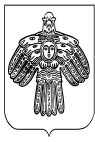 